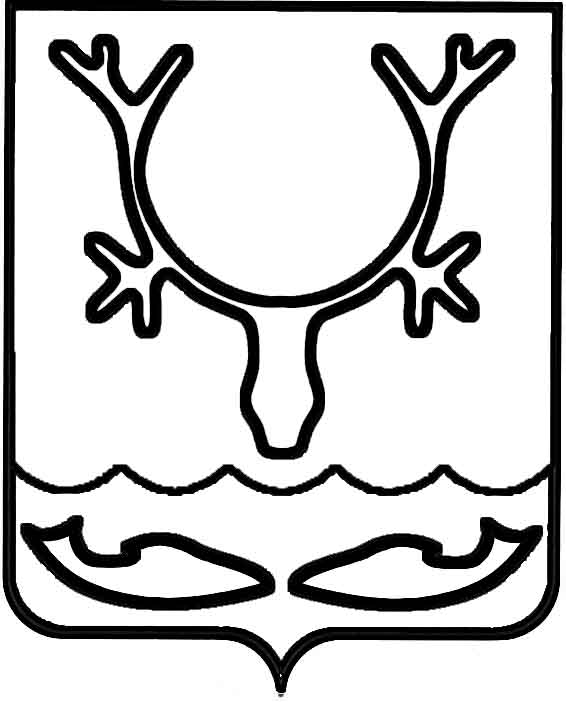 Администрация МО "Городской округ "Город Нарьян-Мар"ПОСТАНОВЛЕНИЕот “____” __________________ № ____________		г. Нарьян-МарО внесении изменений в Положение                     о проведении Дня молодежного самоуправления в муниципальном образовании "Городской округ "Город Нарьян-Мар" в 2018 году, утвержденное постановлением Администрации МО "Городской округ "Город Нарьян-Мар"                от 26.01.2018 № 34В целях реализации муниципальной программы муниципального образования "Городской округ "Город Нарьян-Мар" "Молодежь", утвержденной постановлением Администрации МО "Городской округ "Город Нарьян-Мар" от 11.11.2013 № 2414              (в ред. от 07.03.2018 № 155), Администрация МО "Городской округ "Город                    Нарьян-Мар" П О С Т А Н О В Л Я Е Т:1.	В Положение о проведении Дня молодежного самоуправления                            в муниципальном образовании "Городской округ "Город Нарьян-Мар" в 2018 году, утвержденное постановлением Администрации МО "Городской округ "Город Нарьян-Мар" от 26.01.2018 № 34, (далее – Положение) внести следующие изменения:  1.1.	В подпункте 1.3 слова "в возрасте от 15 лет до 21 года (включительно)" заменить на слова "в возрасте от 14 лет до 21 года (включительно)".1.2.	В подпункте 3.1 слова "в срок до 15 марта 2018 года (включительно)" заменить на слова "в срок до 29 марта 2018 года (включительно)".1.3.	Подпункт 5.1 пункта 5 "Порядок проведения Мероприятия" изложить                   в новой редакции:"5.1.	Этапы проведения Мероприятия: 1 этап – прием заявлений: с 15 февраля по 29 марта 2018 года; 2 этап – заочный: с 30 марта по 02 апреля 2018 года, рассмотрение кандидатур; 3 этап – очный: 04 апреля 2018 года, презентация и защита проектов, определение кандидатур по замещаемым должностям;4 этап – проведение Дня самоуправления: 09 апреля 2018 года.".2.	Настоящее постановление вступает в силу со дня его официального опубликования, распространяет действие на отношения, возникшие с 01 марта                         2018 года. 0204.2018211Глава МО "Городской округ "Город Нарьян-Мар" О.О.Белак